dk;kZy; Ákpk;Z  'kkldh; xtkuan vxzoky LukrdksÙkj egkfo|ky;] HkkVkikjk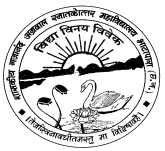     ftyk& cykSnkcktkj&HkkVkikjk ¼NÙkhlx<+½ fiu & 493118     PH/FAX: 07726-220312            website:www.govtgnapgcollege.in            Email:govtgnapgcollege@gmail.comlwpuk                                               fnukad    31-01-2020		leLr fu;fer@vegkfo|ky;hu Nk=@Nk=kvksa dks lwfpr fd;k tkrk gS fd jlk;u 'kkL= dh okf"kZd izk;ksfxd ijh{kk le; izkr% 10-00 cts ls fuEu frfFk;ks esa vk;ksftr dh tk jgh gSA vr% lHkh Nk=@Nk=k, fu/kkZfjr le; ls vk/kk ?kaVk iwoZ egkfo|ky; esa vfuok;Z :i ls mifLFkr jgsA       foHkkxk/;{k jlk;u 'kkL=                       ¼ izHkkjh izkpk;Z½l-Øfnukadfnud{kk107@02@2020'kqØokjch-,l-lh-Hkkx ,d208@02@2020'kfuokjch-,l-lh-Hkkx ,d311@02@2020eaxyokjch-,l-lh-Hkkx rhu414@02@2020'kqØokjch-,l-lh-Hkkx nks